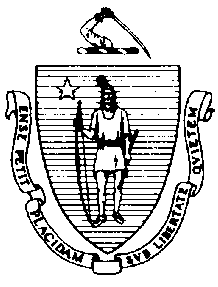 The Executive Office of Health and Human ServicesDepartment of Public HealthBureau of Environmental HealthCommunity Sanitation Program5 Randolph Street, Canton, MA 02021Phone: 781-828-7700 Fax: 781-774-6700December 30, 2022Christopher Gendreau, Director Food ServicesBridgewater Complex Food Service1 Administration RoadBridgewater, MA 02324		(electronic copy)Re: Facility Inspection – Bridgewater Complex Food Service, BridgewaterDear Mr. Gendreau:In accordance with M.G.L. c. 111, §§ 5, 20, and 21, as well as Massachusetts Department of Public Health (Department) Regulations 105 CMR 451.000: Minimum Health and Sanitation Standards and Inspection Procedures for Correctional Facilities; 105 CMR 480.000: Minimum Requirements for the Management of Medical or Biological Waste (State Sanitary Code, Chapter VIII); 105 CMR 590.000: Minimum Sanitation Standards for Food Establishments (State Sanitary Code Chapter X); the 2013 Food Code; 105 CMR 500.000 Good Manufacturing Practices for Food; and 105 CMR 205.000 Minimum Standards Governing Medical Records and the Conduct of Physical Examinations in Correctional Facilities; the Department’s Community Sanitation Program (CSP) conducted an inspection of the Bridgewater Complex Food Service on December 22, 2022, accompanied by Donald Wright, Deputy Director of Food Service, and Lieutenant Jared Porada. Violations noted during the inspection are listed below including 15 repeat violations.Should you have any questions, please don’t hesitate to contact me.									Sincerely,									Patrick Wallace 									Environmental Health Inspector, CSP, BEHcc:	Margret R. Cooke, Commissioner, DPHNalina Narain, Director, BEH	Steven Hughes, Director, CSP, BEHMarylou Sudders, Secretary, Executive Office of Health and Human Services		(electronic copy)	Carol A. Mici, Commissioner, DOC   							(electronic copy)Terrence Reidy, Secretary, EOPSS							(electronic copy)Timothy Gotovich, Director, Policy Development and Compliance Unit 			(electronic copy)Joseph Eugenio, Food Service Director							(electronic copy)Kenneth Finn, Core Compliance Officer							(electronic copy)Eric J. Badger, Health Agent, CHO, Bridgewater Board of Health			(electronic copy)	Clerk, Massachusetts House of Representatives						(electronic copy)	Clerk, Massachusetts Senate								(electronic copy)HEALTH AND SAFETY VIOLATIONS(* indicates conditions documented on previous inspection reports)The following Food Code violations listed in BOLD were observed to be corrected on-site.Loading DockTrap Office				No Violations NotedMain KitchenFC 6-501.11*	Maintenance and Operation; Premises, Structure, Attachments, and Fixtures - Methods: Facility not in good repair, floor damaged in several areasHallway	No Violations NotedSwill RoomFC 6-501.11*	Maintenance and Operation; Premises, Structure, Attachments, and Fixtures - Methods: Facility not in good repair, floor damaged outside swill roomDirector’s Office	No Violations Noted Handwash Sink	No Violations NotedPot Storage Room				No Violations NotedCooler # 9		No Violations NotedDiet Kitchen	No Violations NotedOffice # 155	No Violations NotedGrease Hood AreaNo Violations NotedKettle Area	No Violations NotedOffice # 157	No Violations NotedOffice # 158	No Violations NotedOven Area	No Violations NotedSlicer Table	No Violations NotedBakery Area	No Violations NotedTrauslen Refrigerator # 1294	No Violations NotedIce Machine				No Violations NotedHandwash Sink  	No Violations NotedDry Storage 	No Violations NotedCooler # 1FC 6-501.11	Maintenance and Operation; Repairing: Facility not in good repair, ceiling surface damagedFC 6-501.11	Maintenance and Operation; Repairing: Facility not in good repair, wall surface damagedFreezer # 1FC 6-501.12(A)*		Maintenance and Operation; Premises, Structure, Attachments, and Fixtures - Methods: Facility not cleaned as often as necessary, ice build-up observed on ceilingFC 6-501.11	Maintenance and Operation; Premises, Structure, Attachments, and Fixtures - Methods: Facility not in good repair, floor surface damagedCooler # 2FC 6-501.11*	Maintenance and Operation; Premises, Structure, Attachments, and Fixtures - Methods: Facility not in good repair, floor surface damagedFC 6-501.12(A)*		Maintenance and Operation; Premises, Structure, Attachments, and Fixtures - Methods: Facility not cleaned as often as necessary, ceiling surface dirty, possible mold/mildewFC 6-501.11	Maintenance and Operation; Repairing: Facility not in good repair, ceiling surface damagedUtensil Closet # 164	No Violations NotedHandwash Sink	No Violations NotedInmate Bathroom # 165FC 6-501.11*	Maintenance and Operation; Premises, Structure, Attachments, and Fixtures - Methods: Facility not in good repair, door damagedNew Pot RoomFC 6-501.12(A)*		Maintenance and Operation; Premises, Structure, Attachments, and Fixtures - Methods: Facility not cleaned as often as necessary, water pooling on floorMarket AreaCooler # 4 FC 6-501.11*	Maintenance and Operation; Repairing: Facility not in good repair, floor damaged at entranceFC 6-501.11*	Maintenance and Operation; Repairing: Facility not in good repair, ceiling paint damagedFC 6-501.11*	Maintenance and Operation; Repairing: Facility not in good repair, wall paint damagedFC 6-501.12(A		Maintenance and Operation; Premises, Structure, Attachments, and Fixtures - Methods: Facility not cleaned as often as necessary, ceiling surface dirty, possible mold/mildewFreezer # 2FC 6-501.11*	Maintenance and Operation; Repairing: Facility not in good repair, floor damaged at entranceFC 6-501.11	Maintenance and Operation; Repairing: Facility not in good repair, door frame damaged at entranceCooler # 5				No Violations NotedCooler # 6	Unable to Inspect – Not in Use Staff Bathroom # 168No Violations NotedFreezer # 7FC 6-501.12(A)*	Maintenance and Operation; Premises, Structure, Attachments, and Fixtures - Methods: Facility not cleaned as often as necessary, ice build-up on ceilingFC 6-501.12(A)	Maintenance and Operation; Premises, Structure, Attachments, and Fixtures - Methods: Facility not cleaned as often as necessary, ice build-up on back entranceFC 6-501.11	Maintenance and Operation; Repairing: Facility not in good repair, window cracked on doorCooler # 3No Violations NotedOld BakeryFC 6-501.11*	Maintenance and Operation; Premises, Structure, Attachments, and Fixtures - Methods: Facility not in good repair, floor tiles damaged throughoutHandwash Sink				No Violations NotedOffice # 124				No Violations NotedOffice # 125				Unable to Inspect – Locked Bathroom # 126	No Violations NotedRecords # 127	No Violations NotedCooler # 12FC 6-501.11*	Maintenance and Operation; Repairing: Facility not in good repair, ceiling paint damagedStorage Room # 121				No Violations NotedFreezer	No Violations NotedTraulsen 2-Door Freezer				No Violations NotedTraulsen 3-Door Freezer	No Violations NotedHallwayToxic/Caustic Closet # 118	No Violations NotedFemale Bathroom # 115	No Violations NotedInmate Bathroom # 114				Unable to Inspect – Not UsedMale Bathroom # 112	No Violations NotedSlop Sink Room # 111	No Violations NotedInmate Dining AreaWarewashing AreaFC 4-501.11(A)	Maintenance and Operation, Equipment: Equipment not maintained in a state of good repair, warewash machine leakingHandwash Sink	No Violations NotedKitchen Area				No Violations NotedFood Service Line	No Violations NotedTrue Refrigerator	No Violations NotedTraulsen Double Door Warmer				No Violations NotedMain Loading DockFC 6-202.15(A)(3)*	Design, Construction, and Installation; Functionality: Exterior door not tight-fittingReceiving Office # 175				No Violations NotedStore HouseWarehouse Storage Office # 139	No Violations NotedStorage Cage				No Violations NotedStorage Closet # 128				No Violations NotedStaff Bathroom # 129				No Violations NotedNew Freezer				No Violations NotedServer Room	Unable to Inspect – Under ConstructionThis facility does not comply with the Department’s Regulations cited above. In accordance with 105 CMR 451.404, please submit a plan of correction within 10 working days of receipt of this notice, indicating the specific corrective steps to be taken, a timetable for such steps, and the date by which correction will be achieved. The plan should be signed by the Superintendent or Administrator and submitted to my attention, at the address listed above.To review the specific regulatory requirements please visit our website at www.mass.gov/dph/dcs and click on "Correctional Facilities" (available in both PDF and RTF formats).To review the Food Establishment Regulations or download a copy, please visit the Food Protection website at www.mass.gov/dph/fpp and click on "Retail food". Then under DPH Regulations and FDA Code click "Merged Food Code" or "105 CMR 590.000 - State Sanitary Code Chapter X - Minimum Sanitation Standards for Food Establishments".To review the Labeling regulations please visit the Food Protection website at www.mass.gov/dph/fpp and click on “Food Protection Program regulations”. Then under Food Processing click “105 CMR 500.000: Good Manufacturing Practices for Food”.This inspection report is signed and certified under the pains and penalties of perjury.									Sincerely,									Patrick Wallace 									Environmental Health Inspector, CSP, BEHCHARLES D. BAKERGovernorKARYN E. POLITOLieutenant Governor  